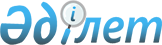 Об установлении ограничительных мероприятий в селе Караагаш Северного сельского округа Иртышского района
					
			Утративший силу
			
			
		
					Решение акима Северного сельского округа Иртышского района Павлодарской области от 26 октября 2018 года № 3. Зарегистрировано Департаментом юстиции Павлодарской области 30 октября 2018 года № 6093. Утратило силу решением акима Северного сельского округа Иртышского района Павлодарской области от 19 апреля 2019 года № 1 (вводится в действие со дня его первого официального опубликования)
      Сноска. Утратило силу решением акима Северного сельского округа Иртышского района Павлодарской области от 19.04.2019 № 1 (вводится в действие со дня его первого официального опубликования).
      В соответствии с пунктом 2 статьи 35 Закона Республики Казахстан от 23 января 2001 года "О местном государственном управлении и самоуправлении в Республике Казахстан", подпунктом 7) статьи 10-1 Закона Республики Казахстан от 10 июля 2002 года "О ветеринарии", аким Северного сельского округа РЕШИЛ:
      1. В связи с выявлением болезни трихофития крупного рогатого скота установить ограничительные мероприятия на территории улицы имени Абая села Караагаш Северного сельского округа Иртышского района.
      2. Контроль за исполнением данного решения оставляю за собой.
      3. Настоящее решение вводится в действие со дня его первого официального опубликования.
					© 2012. РГП на ПХВ «Институт законодательства и правовой информации Республики Казахстан» Министерства юстиции Республики Казахстан
				
      Аким Северного

      сельского округа

Ф. Қожахан
